Planning and Environment Act 1987MELBOURNE PLANNING SCHEME AMENDMENT C405melb EXPLANATORY REPORTWho is the planning authority?This amendment has been prepared by the City of Melbourne who is the Planning Authority for this amendment.Land affected by the AmendmentThe amendment applies to the area of Carlton outlined in Figure 1 below and to the Punt Road Oval and a small section of Yarra Park to the southeast of the Punt Road Oval in East Melbourne.This includes the study area of the Carlton Heritage Review November 2021 (the Review) as shown at Figure 1 below and also includes Lincoln and University Squares. The area includes the land bounded by Victoria Street to the south, Princes Street to the north, Swanston Street to the west and Nicholson Street to the east.A reference table is provided at Attachment 1 to this Explanatory report and lists the properties affected by this amendment including the address of each property and changes proposed through this Amendment.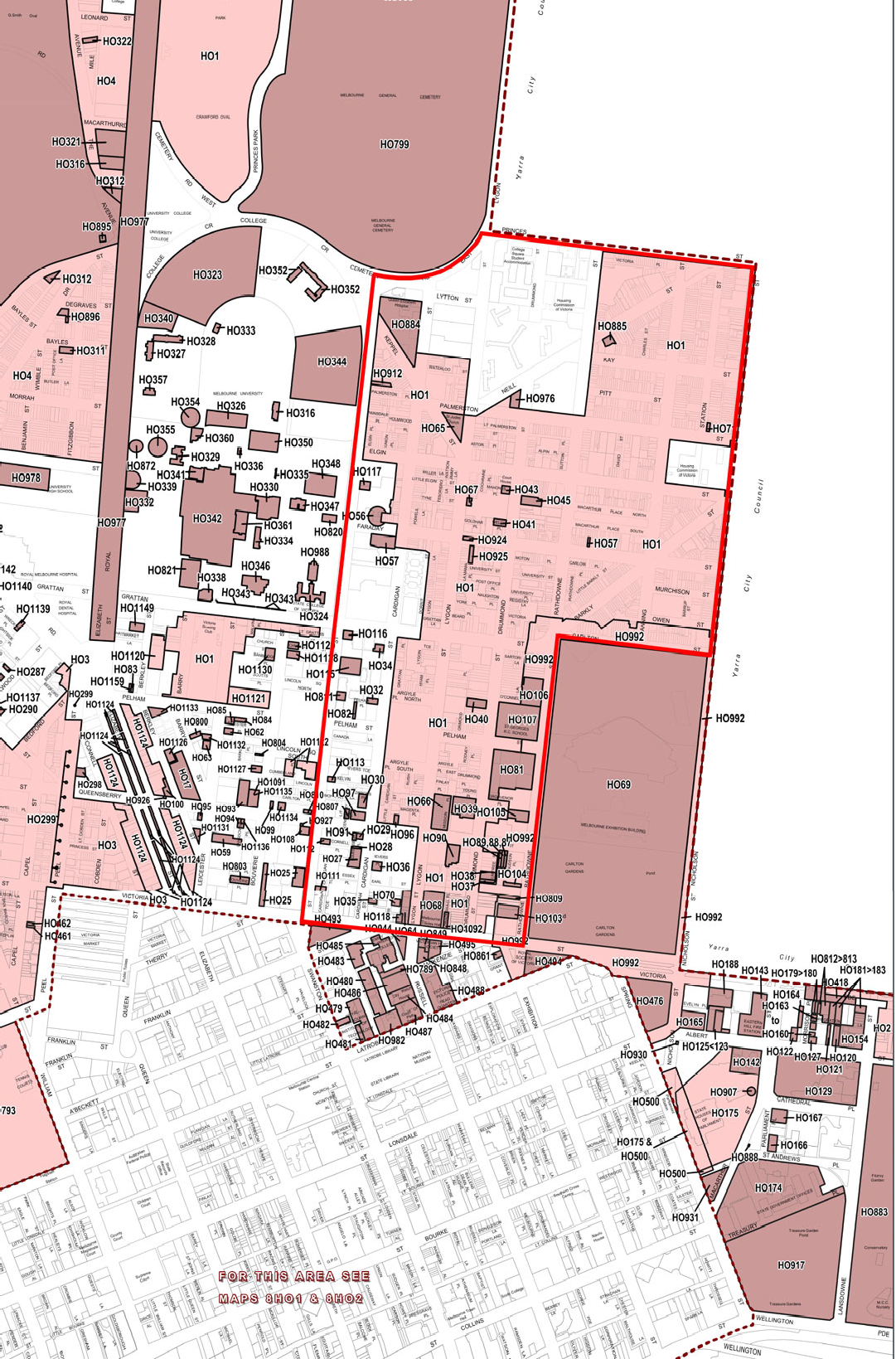 Figure 1. Carlton Heritage Review Study AreaWhat the Amendment doesThe Carlton Heritage Review November 2021 (the Review) is a heritage review of the land shown at Figure 1. The amendment implements the recommendations of the Review on a permanent basis by:Applying individual Heritage Overlays to seven (7) places and introducing new Statements of Significance for each heritage place.Applying two (2) serial listing Heritage Overlays to multiple sites and introducing new Statements of Significance for each heritage place.Amending three (3) existing Heritage Overlays by converting them into three (3) heritage precincts and introducing new Statements of Significance for each heritage place.Introducing Statements of Significance for twenty (20) existing individual heritage overlays.Deleting seven (7) existing individual Heritage Overlays.Amending the existing incorporated document titled Heritage Places Inventory February 2020 Part A (Amended May 2021) and Heritage Places Inventory Part B to reflect a heritage category change for 59 properties (in addition to the new properties outlined above).Amending the boundary and Statement of Significance for the HO1 Carlton Precinct Heritage Overlay.Amending the existing Heritage Overlay maps for nine (9) properties to correct mapping anomalies.Melbourne Planning Scheme Amendment C396 (Finalisation of the Heritage Places Inventory) proposes the translation of heritage gradings that affect properties across the municipality, including 32 properties within the Carlton Heritage Review 2021 study area. Both Amendments review the 32 affected properties to provide for additional assessment. Attachment 1 identifies the properties also being considered in Amendment C396.In detail, the amendment makes the following changes on a permanent basis:Amends Clause 22.05 (Heritage Places outside the Capital City Zone) to include reference to the Carlton Heritage Review November 2021 for Part A of the policy.Amends the Schedule to Clause 43.01 (Heritage Overlay) by:Including seven (7) new individual Heritage Overlays and Statements of Significance:HO1390 - Building 94, Royal Melbourne Institute of Technology (RMIT) (23-37 Cardigan Street, Carlton)HO1391 - Royal Women’s Hospital Carpark (96 Grattan Street, Carlton)HO1392 - Earth Sciences Building, University of Melbourne (253-283 Elgin Street, Carlton)HO1393 - Building 71, Royal Melbourne Institute of Technology (RMIT) (33-89 Lygon Street, Carlton – Building 71 only)HO1394 - Cross Street Co-operative Housing (422-432 Cardigan Street, Carlton)HO1395 - Commercial/office building (207-221 Drummond Street, Carlton)HO1396 - Townhouses (129-141 Canning Street, Carlton)Including two (2) new serial listing Heritage Overlays and Statements of Significance:HO1397 – Ministry of Housing Infill Public Housing (78 Kay Street, 43-45 Kay Street, 75-79 Kay Street, 136 Canning Street, 56-58 Station Street, 60-62 Station Street, 76 Station Street, 80 Station Street, 51 Station Street, 53 Station Street, Carlton).HO1398 – Buildings 51,56 and 57, Royal Melbourne Institute of Technology (RMIT); Building 51 (80-92 Victoria Street, Carlton), Building 56 (33-89 Lygon Street, Building 56 only) and Building 57 (33-89 Lygon Street, Building 57 only).Revising three (3) existing individual Heritage Overlays to form new heritage precincts and introduce Statements of Significance for each place:HO64 – 1-31 Lygon Street with new precinct name ‘Former Carlton Union Hotels Precinct’HO81 – 5-21 Pelham Street with new precinct name ‘Former Children’s Hospital Precinct’HO97 – 128-140 Queensberry Street with new expanded precinct named ‘Hotel Lincoln and Environs Precinct’Deleting seven (7) existing individual Heritage Overlays:HO28 – 71 Cardigan Street, Carlton (due to incorrect mapping)HO34 – 245-257 Cardigan Street, Carlton (incorporate into HO1)HO70 – 16-22 Orr Street, Carlton (due to demolition)HO96 – 106-108 Queensberry Street, Carlton (due to demolition)HO807- 144-146 Queensberry Street, Carlton (incorporate into HO97)HO811 – 630 Swanston Street, Carlton (due to demolition)HO117 – 784-786 Swanston Street and 253-275 Elgin Street, Carlton (due to demolition)Revising the addresses of seven (7) existing individual heritage places:HO27 – 51-65 Cardigan Street, Carlton to Terrace Row, George’s Terrace, Clare House 51-71 Cardigan Street, CarltonHO71 – 22-24 Palmerston Street, Carlton to Hotel and Residences 18-24 Palmerston Street, CarltonHO82 – 96 Pelham Street, Carlton to Factory / Warehouse 96-106 Pelham Street, CarltonHO90 – 59 Queensberry Street, Carlton to Former Catholic Apostolic Church now known as Romanian Orthodox Church of St Peter and Paul 53-63 Queensberry St CarltonHO111 – 466 Swanston Street, Carlton to Pair of Shops and Residences 462- 468 Swanston Street, CarltonHO57 – from Kathleen Syme Education Centre (Former Primary School No.112) 251 Faraday Street, Carlton to Kathleen Syme Education Centre (Former Primary School No.112) 249-263 Faraday Street, CarltonHO68 – from Trades Hall 2 Lygon Street & 172 Victoria Street, Carlton to Trades Hall 2-40 Lygon Street, CarltonAmend the Heritage Precincts Statements of Significance February 2020 by changing the date to November 2021 and removing the Carlton Precinct Statement of Significance.Introduce a revised HO1 Carlton Precinct Statement of Significance November 2021incorporated document.Introduce separate Statements of Significance for the following twenty (20) existing individual Heritage Overlay places:HO35 – 18-22 Cardigan Street, CarltonHO36 – 50-56 Cardigan Street, CarltonHO27 – 51-71 Cardigan Street, CarltonHO29 – 83-87 Cardigan Street, CarltonHO30 – 101-111 Cardigan Street, CarltonHO32 – 199-201 Cardigan Street, CarltonHO56 – 272-278 Faraday Street, CarltonHO71 – 18-24 Palmerston Street, CarltonHO82 – 96-106 Pelham Street, CarltonHO87 – 19 Queensberry Street, CarltonHO90 – 59 Queensberry Street, CarltonHO91 – 133-135 Queensberry Street, CarltonHO103 – 25-27 Rathdowne Street, CarltonHO809 – 29-31 Rathdowne Street, CarltonHO104 – 49 Rathdowne Street, CarltonHO111 – 466 Swanston Street, CarltonHO112 – 508-512 Swanston Street, CarltonHO113 – 554-556 Swanston Street, CarltonHO116 – 676-682 Swanston Street, CarltonHO118 – 68-72 Victoria Street, CarltonAmends Melbourne Planning Scheme Maps 5HO and 8HO by:Introducing seven (7) new individual Heritage Overlays, two (2) new serial listing Heritage Overlays, and delete seven (7) individual Heritage Overlays to reflect the changes as described above.Amending the boundary of three (3) existing individual Heritage Overlays:Extend HO35 to include 22 Cardigan Street, Carlton.Extend HO71 to include 18 Palmerston Street and 20 Palmerston Street, Carlton (delete HO1).Extend HO97 to apply to 144-146 Queensberry Street (delete HO807) and to apply to 148-150 Queensberry Street (currently no Heritage Overlay).Amending boundaries due to mapping errors relating to nine (9) existing individual Heritage Overlays:HO32 - 199 Cardigan Street and 201 Cardigan Street to reflect the existing titles.HO57 – applies to Kathleen Syme Education Centre at 249-263 Faraday Street. Currently incorrectly applied at 112 Faraday Street. Delete HO57 and apply HO1 to 112 Faraday.HO56 – 272-278 Faraday Street to reflect the existing title.HO82 – 96 Pelham Street to reflect the existing title.HO97 - 138 Queensberry Street and 140 Queensberry Street to reflect the existing titles.HO90 – 53-63 Queensberry Street to reflect the existing title.HO103 – applies to 25-27 Rathdowne Street. Currently incorrectly applied at 23 Rathdowne Street. Delete HO103 from 23 Rathdowne Street and apply HO992.HO809 – applies to 29-31 Rathdowne Street. Currently incorrectly applied at 35 Rathdowne Street. Remove HO809 from 35 Rathdowne Street and apply HO992.HO118 – 68-72 Victoria Street to remove 9 Lygon Street.Amending the HO1 Carlton Precinct Heritage Overlay boundary to cover three (3) additional places:245-257 Cardigan Street (delete existing HO34).251-257 Cardigan Street - currently no Heritage Overlay.138-142 Bouverie Street (Lincoln Square) - currently no Heritage Overlay.Amends the Schedule to Clause 72.04 (Incorporated Documents) by:Introducing thirty-two (32) Statements of Significance.Amending the Heritage Precincts Statements of Significance February 2020 by changing the date to November 2021 and removing the Carlton Precinct Statement of Significance.Introducing a revised HO1 Carlton Precinct Statement of Significance November 2021.Amending the Heritage Places Inventory February 2020 Part A (Amended May 2021) to:Change the date amended to November 2021Change the heritage category of 82 places in the manner described in Attachment 1.Correct addressing and other anomalies in the manner described in Attachment 1.Amending the incorporated document titled Heritage Places Inventory February 2020 Part B to add the date amended of November 2021 and to remove 24 properties in the manner described in Attachment 1.Amends the Schedule to Clause 72.08 Background Documents by adding the Carlton Heritage Review November 2021 as a Background Document.The Punt Road Oval (Richmond Cricket Ground) Heritage Review, October 2021 is a heritage review of the Punt Road Oval, East Melbourne. The amendment implements the recommendations of the Punt Road Oval (Richmond Cricket Ground) Heritage Review October 2021. The amendment makes the following changes on a permanent basis:Amends Clause 22.05 (Heritage Places outside the Capital City Zone) to add the Punt Road Oval (Richmond Cricket Ground) Heritage Review October 2021 as a policy reference at Part A.Amends the Schedule to Clause 43.01 (Heritage Overlay) by including one (1) new individual Heritage Overlay (HO1400 Punt Road Oval (Richmond Cricket Ground)) and Statement of Significance.Amends Melbourne Planning Scheme Map 9HO by deleting the part of HO2 East Melbourne & Jolimont Precinct that currently applies to Punt Road Oval and a small section of Yarra Park to the southeast and applying HO1400 to Punt Road Oval and a small section of Yarra Park to the southeast.Amends the Schedule to Clause 72.04 (Incorporated Documents) by:Introducing a Statement of Significance for the Punt Road Oval (Richmond Cricket Ground).Amending the incorporated document titled Heritage Places Inventory February 2020 Part A (Amended May 2021) to change the date amended to November 2021 to include the Punt Road Oval (Richmond Cricket Ground) with a building category of “Significant” and a streetscape category of “-“.Amends the Schedule to Clause 72.08 Background Documents by adding the Punt Road Oval (Richmond Cricket Ground) Heritage Review, October 2021 as a Background Document.Strategic assessment of the AmendmentWhy is the Amendment required?The amendment is required to provide permanent heritage protection for places identified in the Carlton Heritage Review September 2021 to ensure their values are recognised and protected. The introduction of heritage controls will ensure that the potential impact of new development on the heritage value of these places is considered as part of development applications and achieve the best planning outcomes. The amendment is also required to incorporate new statements of significance to the planning scheme and to rectify mapping and property address anomalies.The amendment is required to update existing heritage protection for the Punt Road Oval, East Melbourne. The Oval is identified in the Heritage Places Inventory February 2020 Part B as a ‘C’ graded building. This amendment implements the recommendations of the Punt Road Oval (Richmond Cricket Ground) Heritage Review, October 2021 by Context which identified the Oval as being of individual heritage significance to the City of Melbourne.How does the Amendment implement the objectives of planning in Victoria?The Amendment is consistent with the objectives of planning in Victoria, in particular the following objectives under Section 4 of the Planning and Environment Act 1987, being:4(1)(a) - to provide for the fair, orderly, economic and sustainable use and development of land4(1)(d) - to conserve and enhance those buildings, areas or other places which are of scientific, aesthetic, architectural or historical interest, or otherwise of special cultural value.4(1)(g) - to balance the present and future interests of all Victorians.How does the Amendment address any environmental, social and economic effects?EnvironmentalIt is widely understood that the conservation of heritage buildings has environmental sustainability benefits. Reduction in energy usage associated with demolition, and minimising waste disposal from demolition and new construction to landfill is achieved through the conservation of heritage buildings. Retaining and adapting heritage buildings promotes sustainable development by conserving the embodied energy in the existing buildings.Social and EconomicHeritage buildings and places engender a sense of place and connection in communities. The recognition of buildings, streetscapes and precincts contributes to an understanding of Carlton’s cultural heritage for present and future generations. The protection of these heritage places will ensure that the unique character, appeal and interest of the Carlton area is retained for the benefit of locals and visitors. The retention of heritage fabric will bring economic benefit as it strengthens the attractiveness of the area and encourages people to want to visit, work and spend time and money.Heritage Overlays can generate other benefits beyond the community value placed on heritage. Heritage also helps strengthen the ‘brand’ of Carlton and put the area in a better position to attract inward investment and knowledge workers. More generally, retention of heritage can boost the competitiveness of the City’s interstate and inter-regional tourist offer, thereby improving export effectiveness. By retaining heritage stock, the Heritage Overlay may also assist in skills formation in respect of conservation.The Amendment is expected to have further economic effects by increasing certainty, facilitating decision making and minimising time delays, particularly given it confirms the heritage status of places identified in previous heritage studies.Does the Amendment address relevant bushfire risk?The Amendment will not result in any increase in bushfire risk as it applies to land in an urban area that is not identified as being within an area of bushfire risk.Does the Amendment comply with the requirements of any Minister’s Direction applicable to the amendment?The Amendment is consistent with the Ministerial Direction on the Form and Content of Planning Schemes under section 7(5) of the Act.The Amendment is consistent with Minister’s Direction No. 9 – Metropolitan Strategy, pursuant to Section 12 of the Act that requires planning authorities to have regard to the Metropolitan Planning Strategy, Plan Melbourne in preparing an amendment. Specifically, the Amendment is supported by Policy Direction No. 4.4 - respect Melbourne’s heritage as we build for the future. Policies relating to Direction 4.4 relevant to this amendment are as follows:4.4.1 Recognise the value of heritage when managing growth and change.4.4.2 Respect and protect Melbourne’s Aboriginal cultural heritage.4.4.3 Stimulate economic growth through heritage conservation.4.4.4 Protect Melbourne’s heritage through telling its stories.The Amendment complies with Ministerial Direction No 11 – Strategic Assessment of Amendments as outlined in this Explanatory report.How does the Amendment support or implement the Planning Policy Framework and any adopted State policy?The Amendment supports the following objectives of Clause 15 (Built Environment and Heritage) in the Planning Policy Framework:Clause 15.01-1R (Urban design) – to create a distinctive and liveable city with quality design and amenity.Clause 15.03-1S (Heritage conservation) – to ensure the conservation of places of heritage significance.By including the identified places within the Heritage Overlay, the Amendment will ensure that the significance of these heritage places is protected, conserved and enhanced. The Heritage Overlay will require consideration to be given to the significance of the identified heritage place as a decision guideline and will encourage development that is designed and sited to respect the identified significance of heritage places.How does the Amendment support or implement the Local Planning Policy Framework, and specifically the Municipal Strategic Statement?The Local Planning Policy Framework (LPPF) contains objectives and strategies that are relevant to the proposed Amendment. In particular, the Amendment supports the following objectives:Clause 21.06-2 (Heritage) of the Municipal Strategic Statement which seeks to conserve and enhance places and precincts of identified cultural heritage significance.Clause 22.05 (Heritage Places outside the Capital City Zone) of the LPPF which seeks to conserve and enhance all heritage places as well as to promote the identification, protection and management of aboriginal cultural heritage values.Does the Amendment make proper use of the Victoria Planning Provisions?The Amendment makes proper use of the Victoria Planning Provisions. The Heritage Overlay and Schedule is the proper Victorian Planning Provision tool for heritage controls over a place of heritage value.The Amendment makes proper use of incorporated documents to clearly outline the heritage significance of places affected by the Amendment.How does the Amendment address the views of any relevant agency?The views of relevant agencies, affected property owners and relevant principal community groups will be sought during the public exhibition phase for the Amendment.Does the Amendment address relevant requirements of the Transport Integration Act 2010?The Amendment does not have an impact on the transport system as defined by Section 3 of theTransport Integration Act 2010.Resource and administrative costsWhat impact will the new planning provisions have on the resource and administrative costs of the responsible authority?The inclusion of additional places within the schedule to the Heritage Overlay may contribute to a minor increase in the number of planning permit applications on an annual basis.This increase can be accommodated within the existing resources. These resource and administration costs will be off-set by a reduction in the need for individual responses to the possible demolition of significant heritage places which are not currently included within the Schedule to the Heritage Overlay.Where you may inspect this AmendmentThe amendment can be inspected free of charge at the City of Melbourne’s website at https://participate.melbourne.vic.gov.au/amendment-c405The amendment is available for public inspection, free of charge, during office hours at the following places:City of Melbourne Customer Service Counter Ground FloorMelbourne Town Hall Administration Building 120 Swanston StreetMELBOURNE VIC 3000The amendment can also be inspected free of charge at the Department of Environment, Land, Water and Planning website at www.planning.vic.gov.au/public-inspection.SubmissionsAny person who may be affected by the amendment may make a submission to the planning authority. Submissions about the amendment must be received by Thursday 31 March 2022.A submission must be in writing and lodged either:Online: https://participate.melbourne.vic.gov.au/amendment-c405By email: heritage@melbourne.vic.gov.auBy post:Manager Heritage Strategy City of MelbourneGPO Box 1603MELBOURNE VIC 3001Panel hearing datesIn accordance with clause 4(2) of Ministerial Direction No.15 the following panel hearing dates have been set for this amendment:directions hearing: 27 June 2022panel hearing: 8 August 2022ATTACHMENT 1: SITES INCLUDED IN AMENDMENT C405 (PERMANENT CONTROLS)NEW INDIVIDUAL HERITAGE OVERLAYSNEW INDIVIDUAL HERITAGE OVERLAYS LOCATED IN CARLTON PRECINCT (HO1)NEW SERIAL LISTING HERITAGE OVERLAYS LOCATED WITHIN AND OUTSIDE CARLTON PRECINCT HO1PROPOSED NEW PRECINCTS CREATED FROM EXISTING HERITAGE OVERLAYSEXISTING INDIVIDUAL HERITAGE OVERLAYS TO BE DELETEDHERITAGE PLACES PROPOSED TO HAVE NEW STATEMENTS OF SIGNIFICANCEEXTEND CARLTON HERITAGE OVERLAY HO1 AND HERITAGE CATEGORY CHANGEPROPOSED HERITAGE CATEGORY CHANGEPUNT ROAD OVAL: NEW INDIVIDUAL HERITAGE OVERLAY AND STATEMENT OF SIGNIFICANCEExisting  Proposed  Change to HO	Site Name and Property Address to be listed in Proposed Change to Schedule to Clause Add Statement Amend Heritage Places Inventory 2020 Place also Heritage Heritage	Mapping	Address (City of	Inventory	43.01	of Significance  Part A	included in Overlay  Overlay		Melbourne property			at Clause 72.04	Amendmentdatabase)	C396Existing  Proposed  Change to HO	Site Name and Property Address to be listed in Proposed Change to Schedule to Clause Add Statement Amend Heritage Places Inventory 2020 Place also Heritage Heritage	Mapping	Address (City of	Inventory	43.01	of Significance  Part A	included in Overlay  Overlay		Melbourne property			at Clause 72.04	Amendmentdatabase)	C396Existing  Proposed  Change to HO	Site Name and Property Address to be listed in Proposed Change to Schedule to Clause Add Statement Amend Heritage Places Inventory 2020 Place also Heritage Heritage	Mapping	Address (City of	Inventory	43.01	of Significance  Part A	included in Overlay  Overlay		Melbourne property			at Clause 72.04	Amendmentdatabase)	C396Existing  Proposed  Change to HO	Site Name and Property Address to be listed in Proposed Change to Schedule to Clause Add Statement Amend Heritage Places Inventory 2020 Place also Heritage Heritage	Mapping	Address (City of	Inventory	43.01	of Significance  Part A	included in Overlay  Overlay		Melbourne property			at Clause 72.04	Amendmentdatabase)	C396Existing  Proposed  Change to HO	Site Name and Property Address to be listed in Proposed Change to Schedule to Clause Add Statement Amend Heritage Places Inventory 2020 Place also Heritage Heritage	Mapping	Address (City of	Inventory	43.01	of Significance  Part A	included in Overlay  Overlay		Melbourne property			at Clause 72.04	Amendmentdatabase)	C396Existing  Proposed  Change to HO	Site Name and Property Address to be listed in Proposed Change to Schedule to Clause Add Statement Amend Heritage Places Inventory 2020 Place also Heritage Heritage	Mapping	Address (City of	Inventory	43.01	of Significance  Part A	included in Overlay  Overlay		Melbourne property			at Clause 72.04	Amendmentdatabase)	C396Existing  Proposed  Change to HO	Site Name and Property Address to be listed in Proposed Change to Schedule to Clause Add Statement Amend Heritage Places Inventory 2020 Place also Heritage Heritage	Mapping	Address (City of	Inventory	43.01	of Significance  Part A	included in Overlay  Overlay		Melbourne property			at Clause 72.04	Amendmentdatabase)	C396Existing  Proposed  Change to HO	Site Name and Property Address to be listed in Proposed Change to Schedule to Clause Add Statement Amend Heritage Places Inventory 2020 Place also Heritage Heritage	Mapping	Address (City of	Inventory	43.01	of Significance  Part A	included in Overlay  Overlay		Melbourne property			at Clause 72.04	Amendmentdatabase)	C396Existing  Proposed  Change to HO	Site Name and Property Address to be listed in Proposed Change to Schedule to Clause Add Statement Amend Heritage Places Inventory 2020 Place also Heritage Heritage	Mapping	Address (City of	Inventory	43.01	of Significance  Part A	included in Overlay  Overlay		Melbourne property			at Clause 72.04	Amendmentdatabase)	C396Existing  Proposed  Change to HO	Site Name and Property Address to be listed in Proposed Change to Schedule to Clause Add Statement Amend Heritage Places Inventory 2020 Place also Heritage Heritage	Mapping	Address (City of	Inventory	43.01	of Significance  Part A	included in Overlay  Overlay		Melbourne property			at Clause 72.04	Amendmentdatabase)	C3961NoneHO1390YesApply new HO1390 (Mapping reference 5HO and 8HO)Building 94 Royal Melbourne Institute of Technology (RMIT)23-37 Cardigan Street23-37 Cardigan StreetYesAdd HO1390 as a new heritage place: “Building 94 Royal Melbourne Institute of Technology (RMIT) (23-37 Cardigan Street, Carlton)”Add reference to Statement of Significance for HO1390YesYesInclude in Part A Inventory with category of "Significant" and streetscape category "-"No2NoneHO1391YesApply new HO1391 (Mapping reference 5HO)Royal Women’s Hospital Carpark96 Grattan Street96 Grattan StreetYesAdd HO1391 as a new heritage place: “Royal Women’s Hospital Carpark, (96 Grattan Street, Carlton)”Add reference to Statement of Significance for HO1391YesYesInclude in Part A Inventory with category of "Significant" and streetscape category "-"No3NoneHO1392YesApply new HO1392 to 253-283(Mapping reference 5HO)University of Melbourne Earth Sciences Building (McCoy Building)253-283 Elgin Street253-283 Elgin Street (McCoy Building only)YesAdd HO1392 as a new heritage place: “Earth Sciences Building (McCoy Building) University of Melbourne (253-283 Elgin Street, Carlton)”YesYesInclude in Part A Inventory with category of "Significant" and streetscape category "-"NoAdd reference to Statement of Significance for HO13924NoneHO1393YesApply new HO1393 (Building 71 only) (Mapping reference 5HO)Building 71 Royal Melbourne Institute of Technology (RMIT)33-89 Lygon Street33-89 Lygon Street: Building 71 (also known as 42 Cardigan Street)YesAdd HO1393 as a new heritage place: “Building 71 Royal Melbourne Institute of Technology (RMIT) (33 89 Lygon Street, Carlton)”YesYesInclude in Part A Inventory with category of "Significant" and streetscape category "-"NoAdd reference to Statement of Significance for HO13935NoneHO1394YesApply new HO1394Co-operative housing (Cross Street Co- operative Housing)422-432 Cardigan StreetYesAdd HO1394 as a new heritage place: “CrossYesYesInclude in Part A Inventory with category ofNoExisting  Proposed  Change to HO	Site Name and Property Address to be listed in Proposed Change to Schedule to Clause Add Statement Amend Heritage Places Inventory 2020 Place also Heritage Heritage	Mapping	Address (City of	Inventory	43.01	of Significance  Part A	included in Overlay  Overlay		Melbourne property			at Clause 72.04	Amendmentdatabase)	C396Existing  Proposed  Change to HO	Site Name and Property Address to be listed in Proposed Change to Schedule to Clause Add Statement Amend Heritage Places Inventory 2020 Place also Heritage Heritage	Mapping	Address (City of	Inventory	43.01	of Significance  Part A	included in Overlay  Overlay		Melbourne property			at Clause 72.04	Amendmentdatabase)	C396Existing  Proposed  Change to HO	Site Name and Property Address to be listed in Proposed Change to Schedule to Clause Add Statement Amend Heritage Places Inventory 2020 Place also Heritage Heritage	Mapping	Address (City of	Inventory	43.01	of Significance  Part A	included in Overlay  Overlay		Melbourne property			at Clause 72.04	Amendmentdatabase)	C396Existing  Proposed  Change to HO	Site Name and Property Address to be listed in Proposed Change to Schedule to Clause Add Statement Amend Heritage Places Inventory 2020 Place also Heritage Heritage	Mapping	Address (City of	Inventory	43.01	of Significance  Part A	included in Overlay  Overlay		Melbourne property			at Clause 72.04	Amendmentdatabase)	C396Existing  Proposed  Change to HO	Site Name and Property Address to be listed in Proposed Change to Schedule to Clause Add Statement Amend Heritage Places Inventory 2020 Place also Heritage Heritage	Mapping	Address (City of	Inventory	43.01	of Significance  Part A	included in Overlay  Overlay		Melbourne property			at Clause 72.04	Amendmentdatabase)	C396Existing  Proposed  Change to HO	Site Name and Property Address to be listed in Proposed Change to Schedule to Clause Add Statement Amend Heritage Places Inventory 2020 Place also Heritage Heritage	Mapping	Address (City of	Inventory	43.01	of Significance  Part A	included in Overlay  Overlay		Melbourne property			at Clause 72.04	Amendmentdatabase)	C396Existing  Proposed  Change to HO	Site Name and Property Address to be listed in Proposed Change to Schedule to Clause Add Statement Amend Heritage Places Inventory 2020 Place also Heritage Heritage	Mapping	Address (City of	Inventory	43.01	of Significance  Part A	included in Overlay  Overlay		Melbourne property			at Clause 72.04	Amendmentdatabase)	C396Existing  Proposed  Change to HO	Site Name and Property Address to be listed in Proposed Change to Schedule to Clause Add Statement Amend Heritage Places Inventory 2020 Place also Heritage Heritage	Mapping	Address (City of	Inventory	43.01	of Significance  Part A	included in Overlay  Overlay		Melbourne property			at Clause 72.04	Amendmentdatabase)	C396Existing  Proposed  Change to HO	Site Name and Property Address to be listed in Proposed Change to Schedule to Clause Add Statement Amend Heritage Places Inventory 2020 Place also Heritage Heritage	Mapping	Address (City of	Inventory	43.01	of Significance  Part A	included in Overlay  Overlay		Melbourne property			at Clause 72.04	Amendmentdatabase)	C396Existing  Proposed  Change to HO	Site Name and Property Address to be listed in Proposed Change to Schedule to Clause Add Statement Amend Heritage Places Inventory 2020 Place also Heritage Heritage	Mapping	Address (City of	Inventory	43.01	of Significance  Part A	included in Overlay  Overlay		Melbourne property			at Clause 72.04	Amendmentdatabase)	C396(Mapping reference 5HO)422-432 Cardigan StreetStreet Co-operative Housing (422-432Cardigan Street, Carlton)”Add reference to Statement of Significance for HO1394"Significant" and streetscape category "-"Existing  Proposed  Change to HO	Site Name and Property Address to be listed in Proposed Change to Schedule to Clause Add Statement Amend Heritage Places Inventory 2020 Place also Heritage Heritage	Mapping	Address (City of	Inventory	43.01	of Significance  Part A	included in Overlay  Overlay		Melbourne property			at Clause 72.04	Amendmentdatabase)	C396Existing  Proposed  Change to HO	Site Name and Property Address to be listed in Proposed Change to Schedule to Clause Add Statement Amend Heritage Places Inventory 2020 Place also Heritage Heritage	Mapping	Address (City of	Inventory	43.01	of Significance  Part A	included in Overlay  Overlay		Melbourne property			at Clause 72.04	Amendmentdatabase)	C396Existing  Proposed  Change to HO	Site Name and Property Address to be listed in Proposed Change to Schedule to Clause Add Statement Amend Heritage Places Inventory 2020 Place also Heritage Heritage	Mapping	Address (City of	Inventory	43.01	of Significance  Part A	included in Overlay  Overlay		Melbourne property			at Clause 72.04	Amendmentdatabase)	C396Existing  Proposed  Change to HO	Site Name and Property Address to be listed in Proposed Change to Schedule to Clause Add Statement Amend Heritage Places Inventory 2020 Place also Heritage Heritage	Mapping	Address (City of	Inventory	43.01	of Significance  Part A	included in Overlay  Overlay		Melbourne property			at Clause 72.04	Amendmentdatabase)	C396Existing  Proposed  Change to HO	Site Name and Property Address to be listed in Proposed Change to Schedule to Clause Add Statement Amend Heritage Places Inventory 2020 Place also Heritage Heritage	Mapping	Address (City of	Inventory	43.01	of Significance  Part A	included in Overlay  Overlay		Melbourne property			at Clause 72.04	Amendmentdatabase)	C396Existing  Proposed  Change to HO	Site Name and Property Address to be listed in Proposed Change to Schedule to Clause Add Statement Amend Heritage Places Inventory 2020 Place also Heritage Heritage	Mapping	Address (City of	Inventory	43.01	of Significance  Part A	included in Overlay  Overlay		Melbourne property			at Clause 72.04	Amendmentdatabase)	C396Existing  Proposed  Change to HO	Site Name and Property Address to be listed in Proposed Change to Schedule to Clause Add Statement Amend Heritage Places Inventory 2020 Place also Heritage Heritage	Mapping	Address (City of	Inventory	43.01	of Significance  Part A	included in Overlay  Overlay		Melbourne property			at Clause 72.04	Amendmentdatabase)	C396Existing  Proposed  Change to HO	Site Name and Property Address to be listed in Proposed Change to Schedule to Clause Add Statement Amend Heritage Places Inventory 2020 Place also Heritage Heritage	Mapping	Address (City of	Inventory	43.01	of Significance  Part A	included in Overlay  Overlay		Melbourne property			at Clause 72.04	Amendmentdatabase)	C396Existing  Proposed  Change to HO	Site Name and Property Address to be listed in Proposed Change to Schedule to Clause Add Statement Amend Heritage Places Inventory 2020 Place also Heritage Heritage	Mapping	Address (City of	Inventory	43.01	of Significance  Part A	included in Overlay  Overlay		Melbourne property			at Clause 72.04	Amendmentdatabase)	C396Existing  Proposed  Change to HO	Site Name and Property Address to be listed in Proposed Change to Schedule to Clause Add Statement Amend Heritage Places Inventory 2020 Place also Heritage Heritage	Mapping	Address (City of	Inventory	43.01	of Significance  Part A	included in Overlay  Overlay		Melbourne property			at Clause 72.04	Amendmentdatabase)	C3966HO1HO1395YesRemove HO1 and apply HO1395 (Mapping reference 5HO)Office Building 221 Drummond207-221 Drummond Street207-221 Drummond StreetYesAdd HO1395 as a new heritage place: “Office Building (207-221 Drummond Street, Carlton)”Add reference to Statement of Significance for HO1395YesYesInclude in Part A Inventory with category of "Significant" "-“No7HO1HO1396YesPostmodern Terrace Row129-135 Canning StreetYesYesYesNoRemove HO1 and apply HO1396 (Mapping reference 5HO)129-135 Canning StreetAdd HO1396 as a new heritage place: “Postmodern Terrace Row (129-135, 137 and 139-141 Canning Street, Carlton)”Add reference to Statement of Significance for HO1396Include in Part A Inventory with category of "Significant" and streetscape category "-"8YesPostmodern Terrace Row137 Canning StreetYesYesYesNoRemove HO1 and apply HO1396 (Mapping reference 5HO)137 Canning StreetAdd HO1396 as aboveInclude in Part A Inventory with category of "Significant" and streetscape category "-"9YesPostmodern Terrace Row139-141 Canning StreetYesYesYesNoRemove HO1 and apply HO1396 (Mapping reference 5HO)139-141 Canning StreetAdd HO1396 as aboveInclude in Part A Inventory with category of "Significant" and streetscape category "-"Existing Heritage OverlayExisting Heritage OverlayProposed Heritage OverlayChange to HO MappingSite Name and Property Address (City of Melbourne property database)Address to be listed in InventoryProposed Change to Schedule to Clause 43.01Add Statement of Significance at Clause 72.04Amend Heritage Places Inventory 2020 Part APlace also included in Amendment C39610HO1HO1397YesRemove HO1 and apply HO1397 (Mapping reference 5HO)Ministry of Housing Infill Housing78 Kay Street78 Kay StreetYesAdd HO1397 as a new heritage place: “Ministry of Housing Infill Housing, Serial listing:78 Kay Street, CarltonYesYesInclude in Part A Inventory with category of "Significant" and streetscape category "-"No43-45 Kay Street, Carlton75-79 Kay Street, Carlton136 Canning Street, Carlton56-58 Station Street, Carlton60-62 Station Street, Carlton76 Station Street, Carlton80 Station Street, Carlton51 Station Street, Carlton53 Station Street, Carlton”Add reference to Statement of Significance for HO139711HO1HO1397YesRemove HO1 and apply HO1397 (Mapping reference 5HO)Ministry of Housing Infill Housing43-45 Kay Street43-45 Kay StreetYesAdd HO1397 as aboveYesYesInclude in Part A Inventory with category of "Significant" and streetscape category "-"No12HO1HO1397YesRemove HO1 and apply HO1397 (Mapping reference 5HO)Ministry of Housing Infill Housing75-79 Kay Street75-79 Kay StreetYesAdd HO1397 as aboveYesYesInclude in Part A Inventory with category of "Significant" and streetscape category "-"No13HO1HO1397YesRemove HO1 and apply HO1397 (Mapping referenceMinistry of Housing Infill Housing136 Canning Street136 Canning StreetYesAdd HO1397 as aboveYesYesInclude in Part A Inventory with category of "Significant" and streetscape category "-"NoExisting Heritage OverlayExisting Heritage OverlayProposed Heritage OverlayChange to HO MappingSite Name and Property Address (City of Melbourne property database)Address to be listed in InventoryProposed Change to Schedule to Clause 43.01Add Statement of Significance at Clause 72.04Amend Heritage Places Inventory 2020 Part APlace also included in Amendment C3965HO)14HO1HO1397YesRemove HO1 and apply HO1397 (Mapping reference 5HO)Ministry of Housing Infill Housing56-58 Station Street56-58 Station StreetYesAdd HO1397 as aboveYesYesInclude in Part A Inventory with category of "Significant" and streetscape category "-"No15HO1HO1397YesRemove HO1 and apply HO1397 (Mapping reference 5HO)Ministry of Housing Infill Housing60-62 Station Street60-62 Station StreetYesAdd HO1397 as aboveYesYesInclude in Part A Inventory with category of "Significant" and streetscape category "-"No16HO1HO1397YesRemove HO1 and apply HO1397 (Mapping reference 5HO)Ministry of Housing Infill Housing76 Station Street76 Station StreetYesAdd HO1397 as aboveYesYesInclude in Part A Inventory with category of "Significant" and streetscape category "-"No17HO1HO1397YesRemove HO1 and apply HO1397 (Mapping reference 5HO)Ministry of Housing Infill Housing80 Station Street80 Station StreetYesAdd HO1397 as aboveYesYesInclude in Part A Inventory with category of "Significant" and streetscape category "-"No18HO1HO1397YesRemove HO1 and apply HO1397 (Mapping reference 5HO)Ministry of Housing Infill Housing51 Station Street51 Station StreetYesAdd HO1397 as aboveYesYesInclude in Part A Inventory with category of "Significant" and streetscape category "-"No19HO1HO1397YesRemove HO1 and apply HO1397 (Mapping reference 5HO)Ministry of Housing Infill Housing53 Station Street53 Station StreetYesAdd HO1397 as aboveYesYesInclude in Part A Inventory with category of "Significant" and streetscape category "-"No20NoneHO1398YesAdd HO1398(Mapping reference 8HO)Building 51 Royal Melbourne Institute of Technology (RMIT)80-92 Victoria Street(Building 51 only)80-92 Victoria Street(Building 51 only)YesAdd HO1398 as a new heritage place: “Buildings 51, 56 and 57 Royal Melbourne Institute of Technology (RMIT) Serial listing:YesYesInclude in Part A Inventory with category of "Significant" and streetscape category "-“NoExisting Heritage OverlayExisting Heritage OverlayProposed Heritage OverlayChange to HO MappingSite Name and Property Address (City of Melbourne property database)Address to be listed in InventoryProposed Change to Schedule to Clause 43.01Add Statement of Significance at Clause 72.04Amend Heritage Places Inventory 2020 Part APlace also included in Amendment C39680-90 Victoria Street, Carlton (Building 51)33-89 Lygon Street, Carlton (Building 56 and Building 57)”Add reference to Statement of Significance for HO139821NoneHO1398YesAdd HO1398(Mapping reference 5HO)Building 56 Royal Melbourne Institute of Technology (RMIT)33-89 Lygon Street(Building 56 only)33-89 Lygon Street: Building 56 only (also known as 115 Queensberry Street)YesAdd HO1398 as aboveYesYesInclude in Part A Inventory with category of "Significant" and streetscape category "-"No22NoneHO1398YesAdd HO1398(Mapping reference 5HO)Building 57 Royal Melbourne Institute of Technology (RMIT)33-89 Lygon Street(Building 57 only)33-89 Lygon Street: Building 57 only (also known as 53 Lygon Street)YesAdd HO1398 as aboveYesYesInclude in Part A Inventory with category of "Significant" and streetscape category "-"NoExisting Heritage OverlayExisting Heritage OverlayProposed HOChange to HO MappingSite Name and Property Address (City of Melbourne property database)Address to be listed in InventoryProposed Change to Schedule to Clause 43.01Add Statement of Significance at Clause 72.04Amend Heritage Places Inventory 2020 Part APlace also included in Amendment C39623HO64HO64NoFormer Dover Hotel 1-7 Lygon Street1 -7 LygonYesRename HO64 from “1-31 Lygon St, Carlton” to HO64 “Carlton Union Hotels Precinct (1-31 Lygon Street, Carlton)“Add reference to Statement of Significance for HO64YesNoNo24NoShop9 Lygon Street9 Lygon StreetYesRename HO64 as aboveYesNoNo25NoFormer Office 11 Lygon Street11 Lygon StreetYesRename HO64 as aboveYesNoNoExisting Proposed Change to HO Heritage  HO	Mapping OverlayExisting Proposed Change to HO Heritage  HO	Mapping OverlayExisting Proposed Change to HO Heritage  HO	Mapping OverlaySite Name and	Address to be listed Property Address (City in Inventoryof Melbourne property database)Site Name and	Address to be listed Property Address (City in Inventoryof Melbourne property database)Proposed Change to Schedule to Clause 43.01Add Statement of Significance at Clause 72.04Amend Heritage Places Inventory Place also2020 Part A	included inAmendment C396Amend Heritage Places Inventory Place also2020 Part A	included inAmendment C39626NoShop13-15 Lygon Street Shop13-15 Lygon Street ShopYesRename HO64 as aboveYesNoNo27NoFormer Offices17-25 Lygon Street17-25 Lygon StreetYesRename HO64 as aboveYesNoNo28NoJohn Curtin Hotel 27-31 Lygon Street27-31 Lygon StreetYesRename HO64 as aboveYesYesInclude in Part A Inventory with changed category from “Contributory to "Significant" and streetscape category "-"No29HO81HO81NoTerrace110 Drummond Street110 Drummond StreetYesRename HO81 from “5-21 Pelham St, Carlton” to HO81 “Former Children’s Hospital Precinct (110-150 Drummond Street, 15-31 Pelham Street, 125-161 Rathdowne Street, Carlton)“Add reference to Statement of Significance for HO81YesNoNo30NoTerrace112 Drummond Street112 Drummond StreetYesRename HO81 as aboveYesNoNo31NoTerrace114 Drummond Street114 Drummond StreetYesRename HO81 as aboveYesNoNoNoApartment building116-140 Drummond Street116-140 Drummond StreetYesRename HO81 as aboveYesNoNo33NoPrincess May Pavilion142-150 Drummond Street142-150 Drummond StreetYesRename HO81 as aboveYesYesInclude in Part A Inventory with category of "Significant" and streetscape category "Significant"NoExisting Proposed Change to HO Heritage  HO	Mapping OverlayExisting Proposed Change to HO Heritage  HO	Mapping OverlayExisting Proposed Change to HO Heritage  HO	Mapping OverlaySite Name and	Address to be listed Property Address (City in Inventoryof Melbourne property database)Site Name and	Address to be listed Property Address (City in Inventoryof Melbourne property database)Proposed Change to Schedule to Clause 43.01Add Statement of Significance at Clause 72.04Amend Heritage Places Inventory Place also2020 Part A	included inAmendment C396Amend Heritage Places Inventory Place also2020 Part A	included inAmendment C39634NoAdministration Building 15-31 Pelham Street15-31 Pelham Street (Administration Building only)YesRename HO81 as aboveYesYesInclude in Part A Inventory (Administration Building only) with category of "Significant" and streetscape category "Significant"No35NoNurses’ Home125-139 Rathdowne Street125-139 Rathdowne StreetYesRename HO81 as aboveYesYesInclude in Part A Inventory with category of "Significant" and streetscape category "Significant"No36HO97HO97NoTwo storey shop134 Queensberry Street134 Queensberry StreetYesRename HO97 from “128-140 Queensberry St, Carlton” to HO97 “Hotel Lincoln and Environs Precinct (91-95 Cardigan Street, 134-150 Queensberry Street, Carlton)“Add reference to Statement of Significance for HO97YesNoNo37HO97HO97NoTwo storey shop136 Queensberry Street136 Queensberry StreetYesRename HO97 as aboveYesNoNo38HO97HO97YesCorrect mapping to cover the extent of the property (mapping reference 5HO)Two storey shop138 Queensberry Street138 Queensberry StreetYesRename HO97 as aboveYesNoNo39HO97HO97YesCorrect mapping to cover the extent of the property (mapping reference 5HO)Two storey shop140 Queensberry Street140 Queensberry StreetYesRename HO97 as aboveYesNoNo40HO97HO97NoHotel Lincoln91-95 Cardigan Street91-95 Cardigan StreetYesRename HO97 as aboveYesNoNoExisting Heritage OverlayExisting Heritage OverlayProposed HOChange to HO MappingSite Name and Property Address (City of Melbourne property database)Address to be listed in InventoryProposed Change to Schedule to Clause 43.01Add Statement of Significance at Clause 72.04Amend Heritage Places Inventory 2020 Part APlace also included in Amendment C39641HO807HO97YesRemove HO807 and extend HO97 (Mapping reference 5HO)Former manufacturing building144-146 Queensberry144-146 QueensberryYesRemove HO807 and add HO97 “Hotel Lincoln and Environs Precinct” as aboveYesYesRemove from Part B Inventory and include in Part A Inventory with building category of “Contributory” and streetscape category of "- "Building previously graded “D” with a streetscape grading of “2”Yes42NoneHO97YesExtend HO97 to the site (Mapping reference 5HO)Chinese Mission Church148-150 Queensberry Street148-150 Queensberry StreetYesAdd HO97 “Hotel Lincoln and Environs Precinct” as aboveYesYesInclude in Part A Inventory with building category of “Significant” and streetscape category of "- "NoExisting Heritage OverlayExisting Heritage OverlayProposed HOChange to Heritage Overlay MappingProperty Address as listed in the City of Melbourne’s property data baseAddress to be listed in InventoryProposed Change to Schedule to Clause 43.01Add Statement of Significance to Cl 72.04Amend Heritage Places Inventory 2020 Part AProperty also included in C39643HO28NoneYesCorrect mapping to delete HO28 from 73 Cardigan Street, a non-contributory building (Mapping reference 5HO)73 Cardigan StreetNoRelates to a non- contributory buildingYesRemove HO28 “71 Cardigan St, Carlton” from scheduleNoNo change (not listed in Inventory)No44HO34HO1YesRemove HO34 and apply HO1 (Mapping reference 5HO)Three Terrace Dwellings 245-249 Cardigan Street245-249 Cardigan StreetRemove HO34 “245-257 Cardigan St, Carlton” from scheduleNoYesInclude in Part A Inventory with changed building category from "Significant" to “Contributory” and streetscape category "-"No45HO117NoneYesRemove HO117 (Mapping reference 5HO)253-275 Elgin StreetNo DemolishedNo change (not listed in inventory)Remove HO117 “784-786 Swanston St, Carlton” from scheduleNoNo change (not listed in inventory)YesExisting Heritage OverlayExisting Heritage OverlayProposed HOChange to Heritage Overlay MappingProperty Address as listed in the City of Melbourne’s property data baseAddress to be listed in InventoryProposed Change to Schedule to Clause 43.01Add Statement of Significance to Cl 72.04Amend Heritage Places Inventory 2020 Part AProperty also included in C39646HO57HO1YesMapping correction Remove HO57 and apply HO1 (Mapping reference 5HO)112 Faraday Street112 Faraday StreetNoHO57 incorrecly mapped at 112 Faraday StreetHO57 “Kathleen Syme Education Centre (Former Primary School No. 112) 251 Faraday Street, Carlton” will remain in scheduleNoNoNo change, already listed in inventory with building category "Contributory" and streetscape category "-"Yes47HO70NoneYesRemove HO70 (Mapping reference 8HO)16-26 Orr StreetNo DemolishedRemove HO70 “16-22 Orr Street” from scheduleNoNo change (not listed in inventory)Yes48HO96HO1YesRemove HO96 and apply HO1 (Mapping reference 5HO)106-112 Queensberry Street(incorrectly listed in Part B Inventory as 106-108 Queensberry Street)No DemolishedRemove HO96 “106-112 Queensberry Street” from scheduleNoYesRemove from Part B InventoryYes49HO807HO97YesRemove HO807 and extend HO97 to include site (Mapping reference 5HO)Former Manufacturing Building144-146 Queensberry Street144-146 Queensberry StreetRemove HO807 “144-146 Queensberry St, Carlton” from scheduleYesYesRemove from Part B Inventory and include in Part A Inventory with building category of “Contributory” and streetscape category of "- "Building previously graded “D” with a streetscape grading of “2”Yes50HO809HO992YesCorrect mapping to remove HO809 and apply HO992 (Mapping reference 8HO)35 Rathdowne StreetNot listed Relates to a non-contributory buildingNoHO809 incorrecly mapped at 35 Rathdowne StreetHO809 “29-31 Rathdowne st, Carlton” will remain in scheduleNoNoNot listedYes51HO811HO1YesRemove HO811 (Mapping reference 5HO)640 Swanston Street(incorrectly listed in Part A Inventory as 630 Swanston Street)No DemolishedRemove HO811 “630 Swanston St, Carlton” from scheduleNoYesRemove from Part A InventoryNo52HO117noneYesRemove HO117College Square on SwanstonNo Demolished Building previouslyRemove HO117 “784-786 Swanston St, Carlton” from scheduleNoNoNot listedYesExisting Heritage OverlayExisting Heritage OverlayProposed HOChange to Heritage Overlay MappingProperty Address as listed in the City of Melbourne’s property data baseAddress to be listed in InventoryProposed Change to Schedule to Clause 43.01Add Statement of Significance to Cl 72.04Amend Heritage Places Inventory 2020 Part AProperty also included in C396(Mapping reference 5HO)768-804 Swanston Streetexisted at 784-786 Swanston StreetExisting  Proposed  Change to	Property Address as	Address to be listed in  Proposed Change to Schedule to Clause	Add Statement of Amend Heritage Places Inventory Property Heritage Heritage	Heritage Overlay  listed in the City of	Inventory	43.01	Significance to Cl  2020 Part A	alsoOverlay  Overlay	Mapping	Melbourne’s property	72.04	included in data base		C396Existing  Proposed  Change to	Property Address as	Address to be listed in  Proposed Change to Schedule to Clause	Add Statement of Amend Heritage Places Inventory Property Heritage Heritage	Heritage Overlay  listed in the City of	Inventory	43.01	Significance to Cl  2020 Part A	alsoOverlay  Overlay	Mapping	Melbourne’s property	72.04	included in data base		C396Existing  Proposed  Change to	Property Address as	Address to be listed in  Proposed Change to Schedule to Clause	Add Statement of Amend Heritage Places Inventory Property Heritage Heritage	Heritage Overlay  listed in the City of	Inventory	43.01	Significance to Cl  2020 Part A	alsoOverlay  Overlay	Mapping	Melbourne’s property	72.04	included in data base		C396Existing  Proposed  Change to	Property Address as	Address to be listed in  Proposed Change to Schedule to Clause	Add Statement of Amend Heritage Places Inventory Property Heritage Heritage	Heritage Overlay  listed in the City of	Inventory	43.01	Significance to Cl  2020 Part A	alsoOverlay  Overlay	Mapping	Melbourne’s property	72.04	included in data base		C396Existing  Proposed  Change to	Property Address as	Address to be listed in  Proposed Change to Schedule to Clause	Add Statement of Amend Heritage Places Inventory Property Heritage Heritage	Heritage Overlay  listed in the City of	Inventory	43.01	Significance to Cl  2020 Part A	alsoOverlay  Overlay	Mapping	Melbourne’s property	72.04	included in data base		C396Existing  Proposed  Change to	Property Address as	Address to be listed in  Proposed Change to Schedule to Clause	Add Statement of Amend Heritage Places Inventory Property Heritage Heritage	Heritage Overlay  listed in the City of	Inventory	43.01	Significance to Cl  2020 Part A	alsoOverlay  Overlay	Mapping	Melbourne’s property	72.04	included in data base		C396Existing  Proposed  Change to	Property Address as	Address to be listed in  Proposed Change to Schedule to Clause	Add Statement of Amend Heritage Places Inventory Property Heritage Heritage	Heritage Overlay  listed in the City of	Inventory	43.01	Significance to Cl  2020 Part A	alsoOverlay  Overlay	Mapping	Melbourne’s property	72.04	included in data base		C396Existing  Proposed  Change to	Property Address as	Address to be listed in  Proposed Change to Schedule to Clause	Add Statement of Amend Heritage Places Inventory Property Heritage Heritage	Heritage Overlay  listed in the City of	Inventory	43.01	Significance to Cl  2020 Part A	alsoOverlay  Overlay	Mapping	Melbourne’s property	72.04	included in data base		C396Existing  Proposed  Change to	Property Address as	Address to be listed in  Proposed Change to Schedule to Clause	Add Statement of Amend Heritage Places Inventory Property Heritage Heritage	Heritage Overlay  listed in the City of	Inventory	43.01	Significance to Cl  2020 Part A	alsoOverlay  Overlay	Mapping	Melbourne’s property	72.04	included in data base		C396Existing  Proposed  Change to	Property Address as	Address to be listed in  Proposed Change to Schedule to Clause	Add Statement of Amend Heritage Places Inventory Property Heritage Heritage	Heritage Overlay  listed in the City of	Inventory	43.01	Significance to Cl  2020 Part A	alsoOverlay  Overlay	Mapping	Melbourne’s property	72.04	included in data base		C39653HO35HO35NoResidential Terrace Row 18 Cardigan Street18 Cardigan StreetYesAdd reference to Statement of Significance for HO35 “Residential terrace row (18-22 Cardigan St, Carlton)”YesYesRemove from Part B Inventory and include in Part A Inventory with building category of “Contributory” and streetscape category of "- "Building previously graded “D” with a streetscape grading of “3”Yes54HO35HO35NoResidential Terrace Row 20 Cardigan20 CardiganYesAdd reference to Statement of Significance for HO35 as aboveYesYesRemove from Part B inventory and include in Part A inventory with building category of “Contributory” and streetscape category of "- "Building previously graded “D” with a streetscape grading of “3”Yes55NoneHO35YesCorrect mapping to apply HO35 to include 22 Cardigan Street (Mapping reference 8HO)Residential Terrace Row 22 Cardigan22 CardiganYesAdd reference to Statement of Significance for HO35 as aboveYesYesRemove from Part B inventory and include in Part A Inventory with building category of “Contributory” and streetscape category of "- "Building previously graded “D” with a streetscape grading of “3”Yes56HO36HO36NoMary’s Terrace50 Cardigan Street50 Cardigan StreetYesAdd reference to Statement of Significance for HO36 “Mary’s Terrace 50-56 Cardigan St, Carlton”YesNoNoExisting Heritage OverlayExisting Heritage OverlayProposed Heritage OverlayChange to Heritage Overlay MappingProperty Address as listed in the City of Melbourne’s property data baseAddress to be listed in InventoryProposed Change to Schedule to Clause 43.01Add Statement of Significance to Cl 72.04Amend Heritage Places Inventory 2020 Part AProperty also included in C39657NoMary’s Terrace52-56 Cardigan Street52-56 Cardigan StreetYesAdd reference to Statement of Significance for HO36 as aboveYesNoNo58HO27HO27NoTerrace Row, George’s Terrace, Clare House51 Cardigan Street51 Cardigan StreetYesRename HO27 from “51-65 Cardigan St, Carlton” to HO27 “Terrace Row, George’s Terrace, Clare House 51-71 Cardigan St, Carlton”Add reference to Statement of Significance for HO27YesNoNo59NoTerrace Row, George’s Terrace, Clare House53 Cardigan Street53 Cardigan StreetYesRename HO27 and add reference to Statement of Significance as aboveYesNoNo60NoTerrace Row, George’s Terrace, Clare House55 Cardigan Street55 Cardigan StreetYesRename HO27 and add reference to Statement of Significance as aboveYesNoNo61NoTerrace Row, George’s Terrace, Clare House57 Cardigan Street57 Cardigan StreetYesRename HO27 and add reference to Statement of Significance as aboveYesNoNo62NoTerrace Row, George’s Terrace, Clare House59 Cardigan Street59 Cardigan StreetYesRename HO27 and add reference to Statement of Significance as aboveYesNoNo63NoTerrace Row, George’s Terrace, Clare House61 Cardigan Street61 Cardigan StreetYesRename HO27 and add reference to Statement of Significance as aboveYesNoNo64NoTerrace Row, George’s Terrace, Clare House63 Cardigan Street63 Cardigan StreetYesRename HO27 and add reference to Statement of Significance as aboveYesNoNo65NoTerrace Row, George’s Terrace, Clare House65-69 Cardigan StreetYesRename HO27 and add reference to StatementYesNoNoExisting  Proposed  Change to	Property Address as	Address to be listed in  Proposed Change to Schedule to Clause	Add Statement of Amend Heritage Places Inventory Property Heritage Heritage	Heritage Overlay  listed in the City of	Inventory	43.01	Significance to Cl  2020 Part A	alsoOverlay  Overlay	Mapping	Melbourne’s property	72.04	included in data base		C396Existing  Proposed  Change to	Property Address as	Address to be listed in  Proposed Change to Schedule to Clause	Add Statement of Amend Heritage Places Inventory Property Heritage Heritage	Heritage Overlay  listed in the City of	Inventory	43.01	Significance to Cl  2020 Part A	alsoOverlay  Overlay	Mapping	Melbourne’s property	72.04	included in data base		C396Existing  Proposed  Change to	Property Address as	Address to be listed in  Proposed Change to Schedule to Clause	Add Statement of Amend Heritage Places Inventory Property Heritage Heritage	Heritage Overlay  listed in the City of	Inventory	43.01	Significance to Cl  2020 Part A	alsoOverlay  Overlay	Mapping	Melbourne’s property	72.04	included in data base		C396Existing  Proposed  Change to	Property Address as	Address to be listed in  Proposed Change to Schedule to Clause	Add Statement of Amend Heritage Places Inventory Property Heritage Heritage	Heritage Overlay  listed in the City of	Inventory	43.01	Significance to Cl  2020 Part A	alsoOverlay  Overlay	Mapping	Melbourne’s property	72.04	included in data base		C396Existing  Proposed  Change to	Property Address as	Address to be listed in  Proposed Change to Schedule to Clause	Add Statement of Amend Heritage Places Inventory Property Heritage Heritage	Heritage Overlay  listed in the City of	Inventory	43.01	Significance to Cl  2020 Part A	alsoOverlay  Overlay	Mapping	Melbourne’s property	72.04	included in data base		C396Existing  Proposed  Change to	Property Address as	Address to be listed in  Proposed Change to Schedule to Clause	Add Statement of Amend Heritage Places Inventory Property Heritage Heritage	Heritage Overlay  listed in the City of	Inventory	43.01	Significance to Cl  2020 Part A	alsoOverlay  Overlay	Mapping	Melbourne’s property	72.04	included in data base		C396Existing  Proposed  Change to	Property Address as	Address to be listed in  Proposed Change to Schedule to Clause	Add Statement of Amend Heritage Places Inventory Property Heritage Heritage	Heritage Overlay  listed in the City of	Inventory	43.01	Significance to Cl  2020 Part A	alsoOverlay  Overlay	Mapping	Melbourne’s property	72.04	included in data base		C396Existing  Proposed  Change to	Property Address as	Address to be listed in  Proposed Change to Schedule to Clause	Add Statement of Amend Heritage Places Inventory Property Heritage Heritage	Heritage Overlay  listed in the City of	Inventory	43.01	Significance to Cl  2020 Part A	alsoOverlay  Overlay	Mapping	Melbourne’s property	72.04	included in data base		C396Existing  Proposed  Change to	Property Address as	Address to be listed in  Proposed Change to Schedule to Clause	Add Statement of Amend Heritage Places Inventory Property Heritage Heritage	Heritage Overlay  listed in the City of	Inventory	43.01	Significance to Cl  2020 Part A	alsoOverlay  Overlay	Mapping	Melbourne’s property	72.04	included in data base		C396Existing  Proposed  Change to	Property Address as	Address to be listed in  Proposed Change to Schedule to Clause	Add Statement of Amend Heritage Places Inventory Property Heritage Heritage	Heritage Overlay  listed in the City of	Inventory	43.01	Significance to Cl  2020 Part A	alsoOverlay  Overlay	Mapping	Melbourne’s property	72.04	included in data base		C39665-69 Cardigan Streetof Significance as above66NoTerrace Row, George’s Terrace, Clare House71 Cardigan Street71 Cardigan StreetYesRename HO27 and add reference to Statement of Significance as aboveYesNoNo67HO29HO29NoShops and Residences83 Cardigan StreetYesYesNoNo83-87 Cardigan Street83 Cardigan StreetAdd reference to Statement of Significance for HO29 “Shops and residences 83-87 Cardigan St, Carlton”68NoShops and Residences85 Cardigan StreetYesYesNoNo83-87 Cardigan StreetAdd reference to Statement of Significance for HO29 as above85 Cardigan Street69NoShops and Residences87 Cardigan StreetYesYesNoNo83-87 Cardigan StreetAdd reference to Statement of Significance for HO29 as above87 Cardigan70HO30HO30NoResidential Terrace Row101 Cardigan StreetYesYesNoNo101-111 Cardigan Street101 Cardigan StreetAdd reference to Statement of Significance for HO30 “Residential Terrace Row 101-111 Cardigan St, Carlton”71Residential Terrace Row103 Cardigan StreetYesYesNoNo101-111 Cardigan Street103 Cardigan StreetAdd reference to Statement of Significance for HO30 as above72Residential Terrace Row105 Cardigan StreetYesYesNoNo101-111 Cardigan Street105 Cardigan StreetAdd reference to Statement of Significance for HO30 as above73Residential Terrace Row107 Cardigan StreetYesYesNoNo101-111 Cardigan Street107 Cardigan StreetAdd reference to Statement of Significance for HO30 as aboveExisting  Proposed  Change to	Property Address as	Address to be listed in  Proposed Change to Schedule to Clause	Add Statement of Amend Heritage Places Inventory Property Heritage Heritage	Heritage Overlay  listed in the City of	Inventory	43.01	Significance to Cl  2020 Part A	alsoOverlay  Overlay	Mapping	Melbourne’s property	72.04	included in data base		C396Existing  Proposed  Change to	Property Address as	Address to be listed in  Proposed Change to Schedule to Clause	Add Statement of Amend Heritage Places Inventory Property Heritage Heritage	Heritage Overlay  listed in the City of	Inventory	43.01	Significance to Cl  2020 Part A	alsoOverlay  Overlay	Mapping	Melbourne’s property	72.04	included in data base		C396Existing  Proposed  Change to	Property Address as	Address to be listed in  Proposed Change to Schedule to Clause	Add Statement of Amend Heritage Places Inventory Property Heritage Heritage	Heritage Overlay  listed in the City of	Inventory	43.01	Significance to Cl  2020 Part A	alsoOverlay  Overlay	Mapping	Melbourne’s property	72.04	included in data base		C396Existing  Proposed  Change to	Property Address as	Address to be listed in  Proposed Change to Schedule to Clause	Add Statement of Amend Heritage Places Inventory Property Heritage Heritage	Heritage Overlay  listed in the City of	Inventory	43.01	Significance to Cl  2020 Part A	alsoOverlay  Overlay	Mapping	Melbourne’s property	72.04	included in data base		C396Existing  Proposed  Change to	Property Address as	Address to be listed in  Proposed Change to Schedule to Clause	Add Statement of Amend Heritage Places Inventory Property Heritage Heritage	Heritage Overlay  listed in the City of	Inventory	43.01	Significance to Cl  2020 Part A	alsoOverlay  Overlay	Mapping	Melbourne’s property	72.04	included in data base		C396Existing  Proposed  Change to	Property Address as	Address to be listed in  Proposed Change to Schedule to Clause	Add Statement of Amend Heritage Places Inventory Property Heritage Heritage	Heritage Overlay  listed in the City of	Inventory	43.01	Significance to Cl  2020 Part A	alsoOverlay  Overlay	Mapping	Melbourne’s property	72.04	included in data base		C396Existing  Proposed  Change to	Property Address as	Address to be listed in  Proposed Change to Schedule to Clause	Add Statement of Amend Heritage Places Inventory Property Heritage Heritage	Heritage Overlay  listed in the City of	Inventory	43.01	Significance to Cl  2020 Part A	alsoOverlay  Overlay	Mapping	Melbourne’s property	72.04	included in data base		C396Existing  Proposed  Change to	Property Address as	Address to be listed in  Proposed Change to Schedule to Clause	Add Statement of Amend Heritage Places Inventory Property Heritage Heritage	Heritage Overlay  listed in the City of	Inventory	43.01	Significance to Cl  2020 Part A	alsoOverlay  Overlay	Mapping	Melbourne’s property	72.04	included in data base		C396Existing  Proposed  Change to	Property Address as	Address to be listed in  Proposed Change to Schedule to Clause	Add Statement of Amend Heritage Places Inventory Property Heritage Heritage	Heritage Overlay  listed in the City of	Inventory	43.01	Significance to Cl  2020 Part A	alsoOverlay  Overlay	Mapping	Melbourne’s property	72.04	included in data base		C396Existing  Proposed  Change to	Property Address as	Address to be listed in  Proposed Change to Schedule to Clause	Add Statement of Amend Heritage Places Inventory Property Heritage Heritage	Heritage Overlay  listed in the City of	Inventory	43.01	Significance to Cl  2020 Part A	alsoOverlay  Overlay	Mapping	Melbourne’s property	72.04	included in data base		C39674Residential Terrace Row 101-111 Cardigan Street109 Cardigan Street109 Cardigan StreetYesAdd reference to Statement of Significance for HO30 as aboveYesNoNo75Residential Terrace Row 101-111 Cardigan Street111 Cardigan Street111 Cardigan StreetYesAdd reference to Statement of Significance for HO30 as aboveYesNoNo76HO32HO32YesPair of Dwellings199 Cardigan StreetYesYesYesNoAmend map to cover the extent of the property boundary (Mapping reference 5HO)199 Cardigan Street(incorrect address listed in Part A Inventory as 199- 201 Cardigan Street)Add reference to Statement of Significance for HO32 “Pair of Dwellings 199-201 Cardigan St, Carlton”Include in Part A Inventory with changed address.Property is currently listed in inventory with building category of “Significant” and streetscape category of "- "77YesPair of Dwellings201 Cardigan StreetYesYesYesNoAmend map to cover the extent of the property boundary (Mapping reference 5HO)201 Cardigan Street(incorrect address listed in Part A Inventory as 199- 201 Cardigan Street)Add reference to Statement of Significance for HO32 as aboveInclude in Part A Inventory with changed address.Property is currently listed in inventory with building category of “Significant” and streetscape category of "- "78HO56HO56YesAmend map to cover the extent of the property boundary (Mapping reference 5HO)Royal Terrace272-278 Faraday Street272-278 Faraday StreetYesAdd reference to Statement of Significance for HO56 “Royal Terrace 272-278 Faraday St, Carlton”YesNoNo79HO1HO71YesDelete HO1 and extend HO71 to include 18 Palmerston Street (Mapping reference 5HO)Hotel and Residences 18 Palmerston Street18 Palmerston StreetYesRename HO71 from “22-24 Palmerston St, Carlton” to HO71 “Hotel and Residences 18-24 Palmerston St, Carlton”Add reference to Statement of Significance for “18-24 Palmerston St, Carlton” HO71YesYesInclude in Part A Inventory with changed building category from “Contributory” to “Significant” and streetscape category of "- "NoExisting  Proposed  Change to	Property Address as	Address to be listed in  Proposed Change to Schedule to Clause	Add Statement of Amend Heritage Places Inventory Property Heritage Heritage	Heritage Overlay  listed in the City of	Inventory	43.01	Significance to Cl  2020 Part A	alsoOverlay  Overlay	Mapping	Melbourne’s property	72.04	included in data base		C396Existing  Proposed  Change to	Property Address as	Address to be listed in  Proposed Change to Schedule to Clause	Add Statement of Amend Heritage Places Inventory Property Heritage Heritage	Heritage Overlay  listed in the City of	Inventory	43.01	Significance to Cl  2020 Part A	alsoOverlay  Overlay	Mapping	Melbourne’s property	72.04	included in data base		C396Existing  Proposed  Change to	Property Address as	Address to be listed in  Proposed Change to Schedule to Clause	Add Statement of Amend Heritage Places Inventory Property Heritage Heritage	Heritage Overlay  listed in the City of	Inventory	43.01	Significance to Cl  2020 Part A	alsoOverlay  Overlay	Mapping	Melbourne’s property	72.04	included in data base		C396Existing  Proposed  Change to	Property Address as	Address to be listed in  Proposed Change to Schedule to Clause	Add Statement of Amend Heritage Places Inventory Property Heritage Heritage	Heritage Overlay  listed in the City of	Inventory	43.01	Significance to Cl  2020 Part A	alsoOverlay  Overlay	Mapping	Melbourne’s property	72.04	included in data base		C396Existing  Proposed  Change to	Property Address as	Address to be listed in  Proposed Change to Schedule to Clause	Add Statement of Amend Heritage Places Inventory Property Heritage Heritage	Heritage Overlay  listed in the City of	Inventory	43.01	Significance to Cl  2020 Part A	alsoOverlay  Overlay	Mapping	Melbourne’s property	72.04	included in data base		C396Existing  Proposed  Change to	Property Address as	Address to be listed in  Proposed Change to Schedule to Clause	Add Statement of Amend Heritage Places Inventory Property Heritage Heritage	Heritage Overlay  listed in the City of	Inventory	43.01	Significance to Cl  2020 Part A	alsoOverlay  Overlay	Mapping	Melbourne’s property	72.04	included in data base		C396Existing  Proposed  Change to	Property Address as	Address to be listed in  Proposed Change to Schedule to Clause	Add Statement of Amend Heritage Places Inventory Property Heritage Heritage	Heritage Overlay  listed in the City of	Inventory	43.01	Significance to Cl  2020 Part A	alsoOverlay  Overlay	Mapping	Melbourne’s property	72.04	included in data base		C396Existing  Proposed  Change to	Property Address as	Address to be listed in  Proposed Change to Schedule to Clause	Add Statement of Amend Heritage Places Inventory Property Heritage Heritage	Heritage Overlay  listed in the City of	Inventory	43.01	Significance to Cl  2020 Part A	alsoOverlay  Overlay	Mapping	Melbourne’s property	72.04	included in data base		C396Existing  Proposed  Change to	Property Address as	Address to be listed in  Proposed Change to Schedule to Clause	Add Statement of Amend Heritage Places Inventory Property Heritage Heritage	Heritage Overlay  listed in the City of	Inventory	43.01	Significance to Cl  2020 Part A	alsoOverlay  Overlay	Mapping	Melbourne’s property	72.04	included in data base		C396Existing  Proposed  Change to	Property Address as	Address to be listed in  Proposed Change to Schedule to Clause	Add Statement of Amend Heritage Places Inventory Property Heritage Heritage	Heritage Overlay  listed in the City of	Inventory	43.01	Significance to Cl  2020 Part A	alsoOverlay  Overlay	Mapping	Melbourne’s property	72.04	included in data base		C39680HO1HO71YesDelete HO1 and extend HO71 to include 20 Palmerston Street (Mapping reference 5HO)Hotel and Residences 20 Palmerston Street20 Palmerston StreetYesRename HO71 and add reference to Statement of Significance for HO71 as above as aboveYesYesInclude in Part A Inventory with changed building category from “Contributory” to “Significant” and streetscape category of "- "No81HO71HO71NoHotel (Former Sir John Young Hotel)and Residences22-24 Palmerston Street(incorrect address listed in Part A Inventory as 24 Palmerston Street Street)22-24 Palmerston StreetYesRename HO71 and add reference to Statement of Significance for HO71 as above as aboveYesYesInclude in inventory with changed address.Property is currently listed in inventory with building category of “Significant” and streetscape category of "- "No82HO82HO82YesAmend map to cover the extent of the property boundary (Mapping reference 5HO)Factory / Warehouse 96-106 Pelham Street(incorrect address listed in Part A Inventory as 96 Pelham Street)96-106 Pelham StreetYesRename HO82 from “96 Pelham St, Carlton” to HO82 “Factory / Warehouse 96-106 Pelham St Carlton”Add reference to Statement of Significance for HO82 “96-106 Pelham St Carlton” HO82YesYesInclude in Part A Inventory with changed address.Property is currently listed in inventory with building category of “Significant” and streetscape category of "- "No83HO87HO87NoGavazzi Terrace19 Queensberry Street19 Queensberry StreetYesAdd reference to Statement of Significance for “Gavazzi Terrace 19 Queensberry St, Carlton” HO87YesYesRemove from Part B inventory and include in Part A inventory with building category of “Significant” and streetscape category of "Significant "Building previously graded “C” with a streetscape grading of “1”Yes84HO90HO90YesAmend map to cover the extent of the property boundary (Mapping reference 5HO)Former Catholic Apostolic Church now known as Romanian Orthodox Church of St Peter and Paul53-63 Queensberry Street53-63 Queensberry StreetYesRename HO90 from “59 Queensberry St, Carlton” to HO90 “Former Catholic Apostolic Church now known as Romanian Orthodox Church of St Peter and Paul 53-63 Queensberry St Carlton”Add reference to Statement of Significance for HO90 “53-63 Queensberry St Carlton”YesYesRemove from Part B inventory and include in Part A Inventory with building category of “Significant” and streetscape category of "Significant "Building previously graded “A” with a streetscape grading of “1”YesExisting Heritage OverlayExisting Heritage OverlayProposed Heritage OverlayChange to Heritage Overlay MappingProperty Address as listed in the City of Melbourne’s property data baseAddress to be listed in InventoryProposed Change to Schedule to Clause 43.01Add Statement of Significance to Cl 72.04Amend Heritage Places Inventory 2020 Part AProperty also included in C39685HO91HO91NoDwelling133 Queensberry Street(incorrect address listed in Part A Inventory as 133- 135 Queensberry Street)133 Queensberry StreetYesAdd reference to Statement of Significance for HO91 “Pair of Dwellings 133-135 Queensberry St, Carlton”YesYesInclude in Part A Inventory with changed address.Property is currently listed in inventory with building category "Significant" and streetscape category "-"No86HO91HO91NoDwelling135 Queensberry Street(incorrect address listed in Part A Inventory as 133- 135 Queensberry Street)135 Queensberry StreetYesAdd reference to Statement of Significance for HO91 as aboveYesYesInclude in Part A Inventory with changed address.Property is currently listed in inventory with building category "Significant" and streetscape category "-"No87HO103HO103YesAmend map to cover the extent of the property boundary by removing HO103 from 23 Rathdowne Street and apply HO992 to 23Rathdowne StreetRetain HO103 to 25-27 Rathdowne Street (Mapping reference 8HO)Dwelling25-27 Rathdowne Street25-27 Rathdowne StreetYesAdd reference to Statement of Significance for HO103 “Dwelling 25-27 Rathdowne St, Carlton”YesNoNo88HO992HO809YesCorrect mapping to remove HO992 and apply HO809 to 29- 31 Rathdowne Street map (Mapping reference 8HO)Former Manufacturing Building29-31 Rathdowne Street(incorrect address listed in Part B Inventory as 29 Rathdowne Street)29-31 Rathdowne StreetYesAdd reference to Statement of Significance for HO809 “Former Manufacturing Building29-31 Rathdowne St, Carlton”YesYesRemove from Part B inventory and include in Part A Inventory with changed address and building category of “Significant” and streetscape category of "- "Building previously graded “D” with a streetscape grading of “3”Yes89HO104HO104NoMontefiore House49 Rathdowne StreetYesYesNoNoExisting  Proposed  Change to	Property Address as Heritage Heritage	Heritage Overlay listed in the City of Overlay  Overlay	Mapping	Melbourne’s propertydata baseExisting  Proposed  Change to	Property Address as Heritage Heritage	Heritage Overlay listed in the City of Overlay  Overlay	Mapping	Melbourne’s propertydata baseExisting  Proposed  Change to	Property Address as Heritage Heritage	Heritage Overlay listed in the City of Overlay  Overlay	Mapping	Melbourne’s propertydata baseExisting  Proposed  Change to	Property Address as Heritage Heritage	Heritage Overlay listed in the City of Overlay  Overlay	Mapping	Melbourne’s propertydata baseAddress to be listed in Proposed Change to Schedule to Clause Inventory	43.01Address to be listed in Proposed Change to Schedule to Clause Inventory	43.01Add Statement of Amend Heritage Places Inventory Property Significance to Cl  2020 Part A	also72.04	included inC396Add Statement of Amend Heritage Places Inventory Property Significance to Cl  2020 Part A	also72.04	included inC396Add Statement of Amend Heritage Places Inventory Property Significance to Cl  2020 Part A	also72.04	included inC39649 Rathdowne StreetAdd reference to Statement of Significance for HO104 “Montefiore House 49 Rathdowne St, Carlton”90HO111HO111NoPair of Shops and Residences462-468 Swanston Street(incorrect address listed in Part A Inventory as 466 Swanston Street)462-468 Swanston StreetYesRename HO111 from “466 Swanston St, Carlton” to HO111 “Pair of Shops and Residences 462-468 Swanston St, Carlton”Add reference to Statement of Significance for HO111 “462-468 Swanston St Carlton”YesYesInclude in Part A Inventory with changed address.Property is currently listed in inventory with building category "Significant" and streetscape category "-"No91HO112HO112NoPair of Shops and Residences508-512 Swanston Street508 Swanston Street508 Swanston StreetYesAdd reference to Statement of Significance for HO112 “Pair of Shops and Residences 508-512 Swanston St, Carlton”YesYesInclude in Part A Inventory with changed building category from “Contributory” to “Significant” and streetscape category of "-"No92HO112HO112NoPair of Shops and Residences508-512 Swanston Street510-512 Swanston510-512 Swanston StreetYesAdd reference to Statement of Significance for HO112 as aboveYesYesInclude in Part A Inventory with changed building category from “Contributory” to “Significant” and streetscape category of "-"No93HO113HO113NoPair of Dwellings554-556 Swanston Street554 Swanston554 SwanstonYesAdd reference to Statement of Significance for HO113 “Pair of dwellings 554-556 Swanston St, Carlton”YesNoNo94HO113HO113Pair of Dwellings554-556 Swanston Street556 Swanston556 SwanstonYesAdd reference to Statement of Significance for HO113 as aboveYesNoNo95HO116HO116NoResidential Terrace Row 676-682 Swanston Street676 Swanston676 SwanstonYesAdd reference to Statement of Significance for HO116 “Residential Terrace Row 676-682 Swanston St, Carlton”YesNoNo96HO116HO116Residential Terrace Row 676-682 Swanston Street678 Swanston678 SwanstonYesAdd reference to Statement of Significance for HO116 as aboveYesNoNoExisting Heritage OverlayExisting Heritage OverlayProposed Heritage OverlayChange to Heritage Overlay MappingProperty Address as listed in the City of Melbourne’s property data baseAddress to be listed in InventoryProposed Change to Schedule to Clause 43.01Add Statement of Significance to Cl 72.04Amend Heritage Places Inventory 2020 Part AProperty also included in C39697Residential Terrace Row 676-682 Swanston Street680-682 Swanston680-682 SwanstonYesAdd reference to Statement of Significance for HO116 as aboveYesNoNo98HO118HO118YesAmend map to cover the extent of the property boundary by removing HO118 from part of 9 Lygon Street and apply HO64 to 9 Lygon Street (Mapping reference 8HO)Russell Terrace68-72 Victoria Street68 Victoria Street68 Victoria StreetYesAdd reference to Statement of Significance for HO118 “Russell Terrace 68-72 Victoria Street”YesNoNo99HO118HO118NoRussell Terrace68-72 Victoria Street70 Victoria Street70 Victoria StreetAdd reference to Statement of Significance for HO118 as aboveYesNoNo100HO118HO118NoRussell Terrace68-72 Victoria Street72 Victoria72 Victoria StreetAdd reference to Statement of Significance for HO118 as aboveYesNoNoExisting  Proposed Change to	Property Address as	Address to be listed in Proposed Change to Schedule to Clause HO	HO	Heritage Overlay   listed in the City of	Inventory	43.01Mapping	Melbourne’s property data baseExisting  Proposed Change to	Property Address as	Address to be listed in Proposed Change to Schedule to Clause HO	HO	Heritage Overlay   listed in the City of	Inventory	43.01Mapping	Melbourne’s property data baseExisting  Proposed Change to	Property Address as	Address to be listed in Proposed Change to Schedule to Clause HO	HO	Heritage Overlay   listed in the City of	Inventory	43.01Mapping	Melbourne’s property data baseExisting  Proposed Change to	Property Address as	Address to be listed in Proposed Change to Schedule to Clause HO	HO	Heritage Overlay   listed in the City of	Inventory	43.01Mapping	Melbourne’s property data baseExisting  Proposed Change to	Property Address as	Address to be listed in Proposed Change to Schedule to Clause HO	HO	Heritage Overlay   listed in the City of	Inventory	43.01Mapping	Melbourne’s property data baseExisting  Proposed Change to	Property Address as	Address to be listed in Proposed Change to Schedule to Clause HO	HO	Heritage Overlay   listed in the City of	Inventory	43.01Mapping	Melbourne’s property data baseAdd separate Statement of Significance to Cl 72.04(Incorporated documents)Amend Heritage Places Inventory 2020Part AProperty also included in C396101HO34HO1YesAmend map by deleting HO34 and applying HO1 to 245-249 Cardigan Street. (Mapping reference 5HO)Residences245-249 Cardigan Street245-249 Cardigan StreetYesRemove HO34 “245-257 Cardigan St, Carlton” from scheduleNoYesInclude in Part A Inventory with changed building category from “Significant” to “Contributory” and streetscape category of "-"No102NoneHO1YesAmend map by extending and applying HO1 to include 251-257 Cardigan Street. (Mapping reference 5HO)1860’s Hotel Building 251-257 Cardigan Street251-257 Cardigan StreetNoNoYesInclude in Part A Inventory with changed building category from “Significant” to “Contributory” and streetscape category of "-"NoExisting Heritage OverlayExisting Heritage OverlayProposed Heritage OverlayChange to Heritage Overlay MappingProperty Address as listed in the City of Melbourne’s property data baseAddress to be listed in InventoryProposed Change to Schedule to Clause 43.01Add separate Statement of Significance to Cl 72.04(Incorporated documents)Amend Heritage Places Inventory 2020Part AProperty also included in C396103HO1HO1No17-21 Argyle Place South17-21 Argyle Place South (17 Argyle Place South only)NoNoYesAmend Part A Inventory to change address to reflect that 17 Argyle Place South is the only contributory building on the site..Property is currently listed in inventory with building category “Contributory” and streetscape category "- "104NoneHO1YesAdd HO1 (Mapping reference 5HO)Lincoln Square138-142 Bouverie Street138-142 Bouverie Street (Lincoln Square)NoNoYesInclude in Part A Inventory with category of "Significant" and streetscape category "-"NoExisting Heritage OverlayExisting Heritage OverlayProposed Heritage OverlayChange to Heritage Overlay MappingProperty Address as listed in the City of Melbourne’s property data baseAddress to be listed in InventoryProposed Change to Schedule to Clause 43.01Add separate Statement of Significance to Cl 72.04(Incorporated documents)Amend Heritage Places Inventory 2020Part AProperty also included in C396105HO1HO1NoSan Marco In Lamis Social Club149-151 Canning Street149-151 Canning StreetNoNoYesInclude in Part A Inventory with changed building category from “Contributory” to “Significant” and streetscape category of "-"No106HO1HO1NoClyde Hotel377-391 Cardigan Street377-391 Cardigan StreetNoNoYesInclude in Part A Inventory with changed building category from “Contributory” to “Significant” and streetscape category of "-"No107HO1HO1NoDwelling7 Drummond PlaceNoNoYesInclude in Part A Inventory with changed building category to “Contributory” and streetscape category of "-"No108HO1HO1No10-14 Drummond Place(incorrectly listed in Part A Inventory as 14-16 Drummond Place)No Demolished4-16 Drummond PlaceNoNoYesRemove from Part A InventoryNo109HO1HO1No16-20 Drummond Place(incorrectly listed in Part A Inventory as 18-20 Drummond Place)No DemolishedNoNoYesRemove from Part A InventoryNo110HO1HO1NoResidence46-56, Drummond Street which includes:46 Drummond Street48 Drummond Street56 Drummond Street56 Drummond StreetNoNoYesInclude 56 Drummond Street in Part A Inventory with changed building category of “Contributory” to “Significant” and streetscape category of "Significant”No111HO1HO1No92-94 Drummond Street(previous address 98 Drummond prior to subdivision)92-94 Drummond StreetNoNoYesInclude in Part A Inventory with building category “Contributory” and streetscape category of "Significant"98 Drummond is listed as “Contributory”YesExisting Heritage OverlayExisting Heritage OverlayProposed Heritage OverlayChange to Heritage Overlay MappingProperty Address as listed in the City of Melbourne’s property data baseAddress to be listed in InventoryProposed Change to Schedule to Clause 43.01Add separate Statement of Significance to Cl 72.04(Incorporated documents)Amend Heritage Places Inventory 2020Part AProperty also included in C396and streetscape category of "Significant"112HO1HO1No96 Drummond Street(previous address 98 Drummond prior to subdivision)96 Drummond StreetNoNoYesInclude in Part A Inventory with building category “Contributory” and streetscape category of "Significant"98 Drummond is listed as “Contributory” and streetscape category of "Significant"Yes113HO1HO1NoTerrace row residences 280 Drummond Street280 Drummond StreetNoNoYesInclude in Part A Inventory with building category “Contributory” and streetscape category of "-"No114HO1HO1NoTerrace row residences 282 Drummond Street282 Drummond StreetNoNoYesInclude in Part A Inventory with building category “Contributory” and streetscape category of "-"No115HO1HO1NoTerrace row residences 284 Drummond Street284 Drummond StreetNoNoYesInclude in Part A Inventory with building category “Contributory” and streetscape category of ""No116HO1HO1NoTerrace row residences 286 Drummond Street286 Drummond StreetNoNoYesInclude in Part A Inventory with building category “Contributory” and streetscape category of ""No117HO45HO45NoPolice Station334-344 Drummond Street334-344 Drummond StreetNoNoYesRemove from Part B Inventory and include in Part A Inventory with building category “Significant” and streetscape category Significant"Building previously graded “B” with a streetscape grading of “1”Yes118HO1HO1No1-13 Elgin Street1-13 Elgin Street, includes:NoNoYesRemove from Part B Inventory and includeYesExisting Heritage OverlayExisting Heritage OverlayProposed Heritage OverlayChange to Heritage Overlay MappingProperty Address as listed in the City of Melbourne’s property data baseAddress to be listed in InventoryProposed Change to Schedule to Clause 43.01Add separate Statement of Significance to Cl 72.04(Incorporated documents)Amend Heritage Places Inventory 2020Part AProperty also included in C39616 Barkly Streetin Part A Inventory with building category of “Contributory” and streetscape category of "- "Building previously graded “C” with a streetscape grading of “3”119HO1HO1NoInterwar office/ warehouse47-49 Elgin Street47-49 Elgin StreetNoNoYesInclude in Part A Inventory with category of "Contributory" and streetscape category "-"No120HO1HO1NoDwelling54 Faraday Street54 Faraday StreetNoNoYesInclude in Part A Inventory with category of "Contributory" and streetscape category "-"No121HO1HO1NoWarehouse189-193 Faraday Street189-193 Faraday StreetNoNoYesRemove from Part A Inventory due to category change from "Significant" to “Non contributory” and streetscape category "-"No122HO57HO57NoKathleen Syme Library and Community Centre249-263 Faraday Street(incorrect address listed in Part B as 251 Faraday Street, Carlton)249-263 Faraday StreetYesUpdate address to match City of Melbourne property database from "HO57 Kathleen Syme Education Centre (Former Primary School No. 112) 251 Faraday Street, Carlton" to "HO57 Kathleen Syme Education Centre (Former Primary School No. 112) 249- 263 Faraday Street, Carlton"NoYesRemove from Part B Inventory and include in Part A Inventory with building category of “Significant” and streetscape category of "Significant "Building previously graded “A” with a streetscape grading of “1”Yes123HO1HO1NoResidences10-14 Grattan Place10-14 Grattan PlaceNoNoYesInclude in Part A Inventory with category "Contributory" and streetscape category "-"No124HO68HO68NoTrades Hall2-40 Lygon Street(incorrect address listed in Part B as 2 Lygon Street & 172 Victoria Street, Carlton)2-40 Lygon StreetYesUpdate address in the Schedule to Clause 43.01, to match City of Melbourne property database from "HO68 Trades Hall, 2 Lygon Street & 172 Victoria Street, Carlton" to "HO68 Trades Hall, 2-40 Lygon Street, Carlton”NoYesRemove from Part B Inventory and include in Part A Inventory with changed address and with building category “Significant” and streetscape category "Significant "Building previously graded “A”with a streetscape grading of “1”YesExisting Heritage OverlayExisting Heritage OverlayProposed Heritage OverlayChange to Heritage Overlay MappingProperty Address as listed in the City of Melbourne’s property data baseAddress to be listed in InventoryProposed Change to Schedule to Clause 43.01Add separate Statement of Significance to Cl 72.04(Incorporated documents)Amend Heritage Places Inventory 2020Part AProperty also included in C396125HO66HO66NoLygon Buildings Shops and Residences98-126 Lygon Street and 68-72 Queensberry Street98-126 Lygon StreetNoNoYesRemove from Part B Inventory and include in Part A Inventory with building category “Significant” and streetscape category "Significant "Building previously graded “A” with a streetscape grading “1”Yes126HO1HO1NoShop and Residence 320 Lygon Street(incorrectly listed in Part B Inventory with: “includes: Rear 61 University Street”)320 Lygon StreetNoNoYesRemove from Part B Inventory and amend Part A Inventory listing to remove the words “includes 320 Lygon Street”.Property is currently listed in inventory with building category “Contributory” and streetscape category "- "Yes127HO1HO1NoHotel414-422 Lygon Street(incorrect address listed in Part B as 420 Lygon Street, Carlton)414-422 Lygon StreetNoNoYesRemove from Part B Inventory and include in Part A Inventory with changed address and building category “Significant” and streetscape category "Significant "Building previously graded “C” with a streetscape grading of “1”Yes128HO1HO1NoArgyle Square153-159 Lygon Street153-159 Lygon Street (Argyle Square)NoNoYesInclude in Part A Inventory with category of "Significant" and streetscape category "-"No129HO1HO1NoFormer three Shops 331-335 Lygon Street331-335 Lygon StreetNoNoYesRemove from Part B Inventory and include in Part A Inventory with building category “Significant” and streetscape category "- "Building previously graded “B” with a streetscape grading of “2”Yes130HO1HO1NoMacArthur Square1-71 Macarthur Place1-71 MacArthur Place North (Macarthur Square)NoNoYesInclude in Part A Inventory with category ofNoExisting Heritage OverlayExisting Heritage OverlayProposed Heritage OverlayChange to Heritage Overlay MappingProperty Address as listed in the City of Melbourne’s property data baseAddress to be listed in InventoryProposed Change to Schedule to Clause 43.01Add separate Statement of Significance to Cl 72.04(Incorporated documents)Amend Heritage Places Inventory 2020Part AProperty also included in C396North"Significant" and streetscape category "-"131HO1HO1NoMurchison Square23-57 Murchison Street23-57 Murchison Street (Murchison Square)NoNoYesInclude in Part A Inventory with category of "Significant" and streetscape category "-"No132HO1HO1NoWorkshop/ Garage 4 O’Connell Lane4 O’Connell LaneNoNoYesInclude in Part A Inventory with category of "Contributory" and streetscape category "-"No133HO1HO1NoWorkshop/ Garage 6 O’Connell Lane6 O’Connell LaneNoNoYesInclude in Part A Inventory with category of "Contributory" and streetscape category "-"No134HO976HO976NoChurch of All Nations and Organ178-204 Palmerston Street includes:includes:180 Palmerston Street (Church of All Nations and Organ)180A-204 Palmerston Street (Church Hall)178-204 Palmerston Street includes:180 Palmerston Street (Church of All Nations and Organ)NoNoYesRemove from Part B Inventory and include in Part A Inventory with building category “Significant” and streetscape category "Significant "Building previously graded “A” with a streetscape grading of “1”Yes135HO1HO1No(Church Hall – Carlton Senior Citizens Centre)178-204 Palmerston Street178-204 Palmerston Street includes:180A-204 Palmerston Street (Church Hall)NoNoYesRemove from Part B Inventory and include in Part A Inventory with building category “Significant” and streetscape category "Significant "Building previously graded “D” with a streetscape grading of “1”Yes136HO65HO65NoSt Judes Church221-239 Palmerston Street221-239 Palmerston Street (St Judes Anglican Church, also known as 349- 371 Lygon StreetNoNoYesRemove from Part B Inventory and include in Part A Inventory with building category “Significant” and streetscape categoryYesExisting Heritage OverlayExisting Heritage OverlayProposed Heritage OverlayChange to Heritage Overlay MappingProperty Address as listed in the City of Melbourne’s property data baseAddress to be listed in InventoryProposed Change to Schedule to Clause 43.01Add separate Statement of Significance to Cl 72.04(Incorporated documents)Amend Heritage Places Inventory 2020Part AProperty also included in C396and 2-34 Keppel Street)"Significant "Building previously graded “A” with a streetscape grading of “1”137HO1HO1NoTerrace Row Dwellings 60 Pelham Street60 Pelham StreetNoNoYesInclude in Part A Inventory with category of "Contributory" and streetscape category "-"No138HO1HO1NoTerrace Row Dwellings 62 Pelham Street62 Pelham StreetNoNoYesInclude in Part A Inventory with category of "Contributory" and streetscape category "-"No139HO1NoNoUniversity Square190-192 Pelham Street190-192 Pelham Street (University Square)NoNoYesInclude in Part A Inventory with category of "Significant" and streetscape category "-"No140HO88HO88NoDalmeny House21 Queensberry Street(incorrect address listed in Part B Inventory as 21- 23 Queensberry Street)21 Queensberry StreetNoNoYesRemove from Part B Inventory and include in Part A Inventory with changed address and building category "Significant" and streetscape category "Significant"Building previously graded “A” with a streetscape grading of “1”Yes141HO89HO89NoCramond House23 Queensberry Street(incorrect address listed in Part B Inventory as 21- 23 Queensberry Street)23 Queensberry StreetNoNoYesRemove from Part B Inventory and include in Part A Inventory with changed address and building category "Significant" and streetscape category "Significant"Building previously graded “A” with a streetscape grading of “1”Yes142HO89HO89NoDwelling4-6 Elm Tree Place(incorrectly listed in Part A Inventory as 4-12 Elm Tree Place)4-6 Elm Tree PlaceNoNoYesAmend Part A Inventory to change address. Property is currently listed in inventory with building category “Significant” and streetscape category "- "No143HO89HO89NoDwelling8-12 Elm Tree PlaceNoNoAmend Part A Inventory to change address.NoExisting Heritage OverlayExisting Heritage OverlayProposed Heritage OverlayChange to Heritage Overlay MappingProperty Address as listed in the City of Melbourne’s property data baseAddress to be listed in InventoryProposed Change to Schedule to Clause 43.01Add separate Statement of Significance to Cl 72.04(Incorporated documents)Amend Heritage Places Inventory 2020Part AProperty also included in C3968-12 Elm Tree Place(incorrectly listed in Part A Inventory as 4-12 Elm Tree Place)Property is currently listed in inventory with building category “Significant” and streetscape category "- "144HO105HO105NoFormer Presbyterian Manse97-105 Rathdowne Street(incorrect address listed in Part B Inventory as 101 Rathdowne Street)97-105 Rathdowne StreetNoNoYesRemove from Part B inventory and include in Part A Inventory with changed address and building category "Significant" and streetscape category "Significant"Building previously graded “A” with a streetscape grading of “1”Yes145HO992HO992NoSt Nicholas Place, Two storey Victorian terrace 107-123 Rathdowne Street, Includes:107 Rathdowne Street109 Rathdowne Street111-123 Rathdowne Street(incorrect address listed in Part B Inventory as 107-109 Rathdowne Street)107 Rathdowne StreetNoNoYesRemove from Part B Inventory and include in Part A Inventory with changed address and with building category "Significant" and streetscape category "Significant"Building previously graded “C” with a streetscape grading of “1”Yes146NoSt Nicholas Place, Two storey Victorian terrace 107-123 Rathdowne Street, Includes:107 Rathdowne Street109 Rathdowne Street111-123 Rathdowne Street(incorrect address listed in Part B Inventory as109 Rathdowne StreetNoNoYesRemove from Part B Inventory and include in Part A Inventory with changed address and with building category "Significant" and streetscape category "Significant”Building previously graded “C” with a streetscape grading of “1”YesExisting Heritage OverlayExisting Heritage OverlayProposed Heritage OverlayChange to Heritage Overlay MappingProperty Address as listed in the City of Melbourne’s property data baseAddress to be listed in InventoryProposed Change to Schedule to Clause 43.01Add separate Statement of Significance to Cl 72.04(Incorporated documents)Amend Heritage Places Inventory 2020Part AProperty also included in C396107-109 Rathdowne Street)147HO1HO1NoVictorian Art Statue Store 25 Victoria Place25 Victoria PlaceNoNoYesRemove from Part B inventory and include in Part A include in inventory with building category "Contributory" and streetscape category "-"Building previously graded “D” with a streetscape grading of “3”YesExisting HOExisting HOProposed HOChange to	Property Address as Heritage Overlaylisted in the City of Mapping	Melbourne’s propertydata baseChange to	Property Address as Heritage Overlaylisted in the City of Mapping	Melbourne’s propertydata baseAddress to be listed in InventoryProposed Change to Schedule to Clause 43.01Add separate Statement of Significance to Cl 72.04(Incorporated documents)Amend Part AHeritage Places Inventory 2020Property also included in C396148HO2 East Melbourne & Jolimont PrecinctHO1400Punt Road Oval (Richmond Cricket Ground)YesRemove HO2 and apply new HO1400(Mapping reference 9HO)Punt Road Oval, Yarra Park, Punt RoadEAST MELBOURNE VIC 3002Punt Road Oval (Richmond Cricket Ground), Punt RoadYesAdd HO1400 as a new heritage place: “Punt Road Oval (Richmond Cricket Ground)”Add reference to Statement of Significance for HO1400YesNoNoNo149HO2 East Melbourne & Jolimont PrecinctHO1400Punt Road Oval (Richmond Cricket Ground)YesRemove HO2 and apply new HO1400 to the small section of Yarra Park to the southeast of the Punt Road Oval (Mapping reference 9HO)Yarra Park, Brunton Avenue EAST MELBOURNE VIC 3002(a small section of Yarra Park to the southeast of the Punt Road Oval is affected by the Amendment)No change to existing listings for Yarra ParkYesAdd HO1400 as a new heritage place: “Punt Road Oval (Richmond Cricket Ground)”Add reference to Statement of Significance for HO1400YesNoNo